Document Version ControlTable of Contents1.0	Introduction	42.0	Conversion Process	43.0	Architecture Conversion Results	53.1	Architecture Inventory Elements	53.2	Architecture Services	63.3	Architecture Functional Requirements	73.4	Architecture Information Flows	73.5	Architecture User Defined Information Flows	73.6	Standards	83.7	Projects	9List of TablesTable 1 Conversion Analysis of Inventory Elements	5Table 2 Conversion Analysis of Services	6Table 3 User Defined Information Flow Change Example	8Table 4 Project Conversion Disposition	9IntroductionThis Architecture Conversion Report records the Florida’s Turnpike Enterprise (FTE) Regional Intelligent Transportation System (ITS) Architecture (RITSA) conversion from its reference in the Architecture Reference for Cooperative and Intelligent Transportation (ARC-IT) Version 8.3 to ARC-IT Version 9.0. This report addresses the results of the conversion process.Conversion ProcessThe architecture conversion process uses the Regional Architecture Development for Intelligent Transportation (RAD-IT) software Version 9.0 to convert the architecture to be compatible with ARC-IT Version 9.0. The process includes the following steps to accomplish the conversion.Architecture conversion: Conversion features in RAD-IT Version 9.0 convert the architecture database schema to be compatible with RAD-IT Version 9.0 and aligned to reference ARC-IT Version 9.0 content.Conversion analysis: Conversion information is produced by RAD-IT for the architecture conversion noting the changes made. The conversion information notes the schema and content changes, such as service splits or consolidations, element divisions, and information flow adjustments. Analysis is required for each converted item to assess the appropriateness of each change for the architecture. For example, the addition of the new CVO05 Commercial Vehicle Parking service involves the division of the Parking Management System element into two new elements, namely the Parking Area Equipment and Parking Management Center elements. These new elements along with the new CVO05 service are applicable to all eight Florida ITS Architectures requiring analysis and update of the architectures to accommodate the new ARC-IT content.A substantial change that ARC-IT Version 9.0 imposes on the Florida ITS Architectures during conversion is the reorganization of the standards associated with each information flow in each of the architectures and their associated projects. The reorganization introduces solutions which associate sets of standards that are required to address an interface or information flow implementation. The conversion process does not provide the solutions information automatically. The standards solutions were populated with default selections and the selections were analyzed for their applicability for the architecture and each project. In the RAD-IT software, the Standards tab in the user interface is now the Communications tab. Architecture content update: The intent of the conversion process was to maintain the alignment of the converted Architecture content to the greatest extent possible with the pre-conversion Architecture content. As noted above, element physical object mapping changes, service package changes, information flow additions and adjustments, and the evolution of the standards mappings in ARC-IT Version 9.0 required changes to be made to the Architecture content. Unless it was necessary, no additional changes beyond those required to align the pre-conversion and converted architecture content were made. During the course of the Annual Architecture Maintenance Update, ARC-IT Version 9.0 features that could be considered as additional information to the Architecture will be assessed.Architecture website posting: The converted architecture will be posted to the Florida ITS Architecture website.Architecture Conversion ResultsThe FTE RITSA was converted to be compatible with ARC-IT Version 9.0. The following sections highlight the changes made to the architecture as a result of the conversion process.Architecture Inventory ElementsTable 1 provides conversion results for architecture inventory elements impacted by the conversion process. The table information shows the element impacted, the results of the element conversion, the analysis disposition which may indicated a revision to the conversion results depending on the architecture content, and the notes of the conversion implementation.Table 1 Conversion Analysis of Inventory ElementsArchitecture ServicesTable 2 provides conversion results for architecture services impacted by the conversion process. The table information shows the service impacted, the results of the service conversion, the analysis disposition, and the notes of the conversion implementation. Table 2 Conversion Analysis of ServicesArchitecture Functional RequirementsThe functional requirements were reviewed in the converted architecture for any changes resulting from conversion. No requirements in the RITSA were affected by the conversion. Architecture Information FlowsDuring the conversion process, 17 new information flows were added to the interface tab in the RAD-IT software but were not added to the architecture. This makes these new flows available for future tailoring based on stakeholder needs or requests but did not change the architecture content represented by the pre-conversion architecture.Architecture User Defined Information FlowsThe conversion process can generate information flow alternatives for user defined flows in the original architecture. Where these information flow alternatives were available, they were reviewed against the user defined flows in the architecture for potential replacement. This is a manual process requiring comparison of the user defined information flows with alternatives. In many cases, the user defined flows exist between inventory elements that are not functionally supported by the physical object pairs and selected services. In those cases, the user defined flows were retained. Where information flow alternatives provided an exact replacement, the user defined flows were replaced with the ARC-IT information flows. Examples of user defined information flows that were revised during conversion are provided in Table 3.Table 3 User Defined Information Flow Change ExampleStandardsARC-IT Version 9.0 reorganized the standards associated with each information flow. The reorganization introduces solutions which associate sets of standards for consideration to address an interface or information flow implementation. During the conversion process, standards solutions are not automatically converted. The auto-selection function was used to populate the standards solutions associated with the architecture interface content. The standards solutions selections were reviewed for consistency with the pre-conversion architecture. While additional standards information is now available in the converted architecture, the information was found to be appropriate for each interface to support system design considerations and decisions. The following is an example of the type of standards information now available in the architecture.Source Element: 	FTE Operations Center (Pompano)Destination Element:	FTE EOCInformation Flow: 	emergency traffic control informationStandards Solution: 	TMDD - NTCIP MessagingSolution Description:	This solution is used within the U.S.  It combines standards associated with US: TMDD with those for C-C: NTCIP Messaging. The US: TMDD standards include upper-layer standards required to implement center-to-center communications with traffic management systems.  The C-C: NTCIP Messaging standards include lower-layer standards that support partially secure communications between two centers as commonly used in the US.Solution Readiness: 	Moderate-LowSolution Issues:	Data not fully defined (medium)Some of the data elements for this information flow are not fully defined. Center-to-center information for signal preemption and priority are not defined.ProjectsEach project in the architecture was analyzed for impacts from the conversion process. Results of the project analysis and disposition are provided in Table 4.Table 4 Project Conversion DispositionJanuary 2022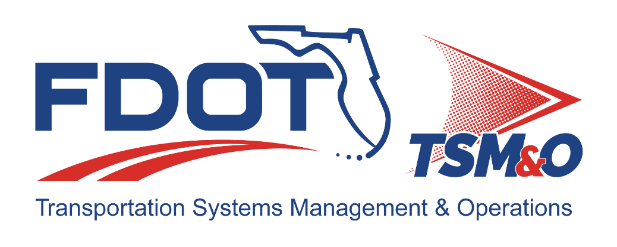 Author / ActionSubmittal DateVersion No.Arobindu Das / Draft DocumentNovember 18, 20211.0Cliff Heise / QA/QC Review Draft DocumentNovember 22, 20211.0Cliff Heise / Final DocumentJanuary 28, 20221.0Element in Source ArchitectureElement in Converted ArchitectureConversion DispositionConversion NotesFDOT CVO Parking Management System.Mapped to: Parking Management SystemFDOT CVO Parking Management System. Mapped to: Parking Management CenterParking Area EquipmentRemove the mapping to the ‘Parking Area Equipment’ Physical Object. Add a new ‘Parking Area Equipment’ element with appropriate flows in the CVO05: Commercial Vehicle Parking (FTE Commercial Vehicle Parking) service package which will replace the existing PM04: Regional Parking Management (FTE Commercial Vehicle Parking) service package.Added ‘FDOT CVO Parking Area Equipment’ element and information flows in the CVO05: Commercial Vehicle Parking (FTE Commercial Vehicle Parking) service package which replaces the existing PM04: Regional Parking Management (FTE Commercial Vehicle Parking) service package.Parking Facilities. Mapped to: Parking Management SystemParking Facilities. Mapped to: Parking Management CenterParking Area EquipmentRemove the mapping to the ‘Parking Area Equipment’ Physical Object. Add a new ‘Parking Area Equipment’ element with appropriate flows in the PM03: Parking Electronic Payment (Parking Operators) service package.Added a new ‘Parking Facilities Parking Equipment’ element with appropriate flows in the PM03: Parking Electronic Payment (Parking Operators) service package.Service in Source ArchitectureService in Converted ArchitectureConversion DispositionConversion NotesPM03: Parking Electronic Payment (Parking Operators)PM03: Parking Electronic Payment (Parking Operators)Add Parking Area Equipment element.Added ‘Parking Facilities Parking Equipment’ element and information flows in PM03: Parking Electronic Payment (Parking Operators)PM04: Regional Parking Management (FTE Commercial Vehicle Parking)PM04: Regional Parking Management (FTE Commercial Vehicle Parking)Replace PM04: Regional Parking Management (FTE Commercial Vehicle Parking) with CVO05: Commercial Vehicle Parking (FTE Commercial Vehicle Parking). Add a ‘Parking Area Equipment’ element and an interface with appropriate flows to the ‘FDOT CVO Parking Management System’ in CVO05. Added ‘CVO05: Commercial Vehicle Parking (FTE Commercial Vehicle Parking)’ service package. Removed the ‘PM04: Regional Parking Management (FTE Commercial Vehicle Parking)’ service package. Added ‘FDOT CVO Parking Area Equipment’ element and information flows.TM12: Dynamic Roadway Warning (Wrong Way Vehicle Detection)TM12: Dynamic Roadway Warning (Wrong Way Vehicle Detection) Replace TM12: Dynamic Roadway Warning (Wrong Way Vehicle Detection) with TM25: Wrong Way Vehicle Detection and Warning service package.Added TM25: Wrong Way Vehicle Detection and Warning (Wrong Way Vehicle Detection). Removed TM12: Dynamic Roadway Warning (Wrong Way Vehicle Detection).Source ElementDestination ElementUser Defined FlowARC-IT FlowFTE Operations Center (Pompano)FTE Maintenance Facilitiesalert notification_udalert notificationCommercial VehicleFTE Data Dissemination Field Equipmentvehicle location and motion_ud_cvriavehicle location and motionProjectConversion DispositionFTE Wrong-Way Driving DetectionReplaced VS03: Situational Awareness (Connected Vehicle Wrong Way Driving Project) service package with TM25: Wrong Way Vehicle Detection and Warning (FTE Wrong-Way Driving Detection Project). Added SU04: Map Management (FTE Wrong-Way Driving Detection) service package and the CAV-ITS Map Update System element. Added information flows supporting the new service packages. Added functional requirements for CAV-ITS Map Update System element.